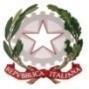 ISTITUTO COMPRENSIVO STATALE  DI GALLIOA.S. 20…/20…GRIGLIA DI VALUTAZIONE DELLE COMPETENZEALUNNI 4 ANNIVERSO LE COMPETENZE CHIAVE DI CITTADINANZACOGNOME  E NOME ALUNNO/A _____________________________________________________PLESSO DI __________________________________SEZIONE ______________________________DOCENTI _________________________________________________________________________Nella compilazione della tabella barrare le caselle che interessano.OSSERVAZIONI________________________________________________________________________________________________________________________________________________________________________________________________________________________________________________________________________________________________________________________________________________________________________________________________________________________________________________________________________________________________________________________________________Gallio,  Le Insegnanti                                                                                                                                                                                             Il Dirigente Scolastico INTERMEDIAINTERMEDIAINTERMEDIAFINALEFINALEFINALECAMPI DI ESPERIENZALIVELLI DI PADRONANZASìNon ancoraIn parteSìSìNonancoraIn parteIl sé e l’altroEsprime sentimenti, stati d’animo e bisogni in modo pertinente.Il sé e l’altroInteragisce con i compagni nel gioco, nelle attività collettive e nel lavoro scambiando informazioni, prendendo accordi e ideando attività e situazioni. Il sé e l’altroPartecipa attivamente al gioco simbolico.Il sé e l’altroRispetta le cose proprie e altrui e le regole nel gioco e nel lavoro.Il sé e l’altroPone domande sulla propria storia e ne racconta episodi noti.Il sé e l’altroConosce alcune tradizioni della propria comunità.Il sé e l’altroStabilisce relazioni con tutti i compagni.Il sé e l’altroEsprime valutazioni sul lavoro svolto e suggerisce modalità di miglioramento attraverso la discussione comune o il colloquio con l’insegnante.Il corpo e il movimentoÈ autonomo nel soddisfacimento di necessità fisiologiche e nelle pratiche routinarie di igiene, pulizia personale e cura.Il corpo e il movimentoDistingue le differenze di genere su di sé, sui compagni e su rappresentazioni grafiche.Il corpo e il movimentoPadroneggia schemi motori statici e dinamici di base. Il corpo e il movimentoControlla la coordinazione oculo-manuale e oculo-podalica in attività motorie che richiedono l’uso di attrezzi.Il corpo e il movimentoControlla la coordinazione oculo-manuale in compiti di manualità fine che implicano movimenti non di elevata precisione.Il corpo e il movimentoSi sforza di rispettare i contorni definiti nella colorazione.Il corpo e il movimentoIndividua situazioni pericolose presenti nell’ambiente di vita, le indica all’adulto e ai compagni e le evita.Il corpo e il movimentoRiconosce il proprio corpo, le sue diverse parti e ne produce semplici rappresentazioni.Immagini, suoni e coloriSi esprime attraverso il disegno e le attività plastico- manipolative.Immagini, suoni e coloriUsa diverse tecniche grafico-pittoriche.Immagini, suoni e coloriSegue attività teatrali e musicali per bambini con buon interesse per brevi periodi.Immagini, suoni e coloriProduce semplici sequenze sonore e ritmi con la voce, con il corpo, con materiali non strutturati e con strumenti semplici.Immagini, suoni e coloriCanta semplici canzoncine anche in coro.Immagini, suoni e coloriPartecipa con interesse alle attività di drammatizzazione.I discorsi e le paroleSi esprime attraverso frasi strutturate correttamente.I discorsi e le paroleUsa la lingua italiana.I discorsi e le paroleArricchisce e precisa il proprio lessico.I discorsi e le paroleComprende parole e discorsi.I discorsi e le paroleRecita poesie, canzoni e filastrocche.I discorsi e le paroleAscolta, comprende narrazioni o letture.I discorsi e le paroleRiferisce l’argomento principale e le informazioni esplicite più rilevanti. I discorsi e le paroleRacconta per sommi capi la vicenda.I discorsi e le paroleSi avvicina alla lingua scritta: distingue i simboli delle lettere dai numeri.I discorsi e le paroleCopia il proprio nome.I discorsi e le paroleAscolta la lettura di alcuni articoli della Dichiarazione Universale dei Diritti del Fanciullo e della Costituzione Italiana.La conoscenza del mondoOrdina, raggruppa e confronta oggetti per caratteristiche e funzioni, anche combinate (i bottoni grandi e gialli).La conoscenza del mondoColloca correttamente nel tempo della giornata le azioni abituali e le riferisce in modo coerente.La conoscenza del mondoIndividua differenze e trasformazioni nelle persone, negli oggetti e nel paesaggio e pone domande sulle ragioni.La conoscenza del mondoOsserva e riferisce la condizione/trasformazione dell’ambiente e con l’aiuto dell’insegnante propone comportamenti idonei per la sua salvaguardia eper l’uso consapevole delle risorse.